求人申込み連絡票◆求人申込み事業所および連絡先（日中に連絡がとれる携帯番号等）注）社会保険労務士が事務委託により申込みを行う場合は、※印欄も必ず記入をする事注）求人内容について不備がある場合は、事業所担当者もしくは、事務代理者（社会保険労務士）へ直接確認を行います。◆申込み前に必ずご確認ください。「採用計画の立て方」「求人の公開と推薦依頼について」「求人公開後について」の動画を視聴し内容を理解しましたか。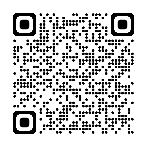 ①「採用計画の立て方」の動画を視聴しました。　　　　　　　　　　　　　　　②「求人の公開と推薦依頼について」の動画を視聴しました。　　　　　　　　　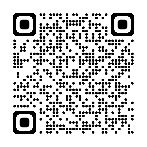 ③「求人公開後について」の動画を視聴しました。　　　　　　　　　　　　　　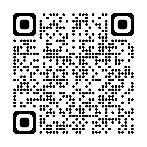 ④動画３本の内容を理解しましたので、求人申込みを行います。　　　　　　　　◆求人票送付先住所枠内に郵便番号、住所、事業所名、担当者名等をご記入ください。※枠内を切り取り、求人票郵送時の封筒に使用します。事 業 所 名所属（役職）担当者氏名電 話 番 号※事務代理者の名称※事務代理者の名称※事務代理者の氏名※事務代理者の氏名※事務代理者の連絡先※事務代理者の連絡先